INDICAÇÃO Nº 2281/2015Sugere ao Poder Executivo Municipal a substituição da árvore existente no passeio público da Rua Rio de Janeiro, nº 235, no bairro Cidade Nova. Excelentíssimo Senhor Prefeito Municipal, Nos termos do Art. 108 do Regimento Interno desta Casa de Leis, dirijo-me a Vossa Excelência para sugerir que, por intermédio do Setor competente, promova a extração e substituição da árvore existente no passeio público da Rua Rio de Janeiro, nº 235, no bairro Cidade Nova, neste município, conforme protocolo nº 31564/2013. Justificativa:Este vereador foi procurado pelos munícipes responsáveis pelo protocolo supracitado solicitando a extração da referida árvore, pois o exemplar arbóreo em questão está comprometido, com o caule apodrecido e oco. Além disso, a extração do exemplar é necessária para permitir o conserto na guia e sarjeta existentes no local. Os moradores destacam ainda o fato de o protocolo ter sido feito em 2013 e, até o momento, o serviço não foi executado. Plenário “Dr. Tancredo Neves”, em 05 de junho de 2.015.ANTONIO PEREIRA“Pereira”-Vereador Líder da Bancada PT-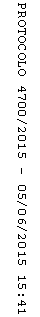 